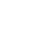 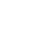 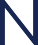 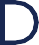 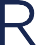 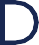 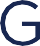 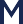 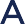 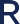 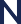 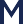 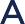 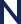 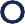 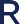 LMMNA MEMBERSHIP FORM - 2022BUSINESS SPONSORSHIPPLATINUM	o $500Platinum sponsors receive ads on LMMNA Website linking to their own site and are featured in each edition of LMMNA Neighbor Newsletter. Submit content to communications@lmmna.org.GOLD	o $250Gold Sponsors receive features in each edition of LMMNA Neighbor Newsletter. Submit content to communications@lmmna.org.Please email a high-resolution JPEG (300 DPI) of your brand logo and any photos you'd like to share to communications@lmmna.org.Pay Options:PayPal at www.lmmna.org  Venmo (search for @LMMNA)In comments field, please list Business Name, Address and Email. Mail to PO BOX 14016, Atlanta, GA 30324PLEASE COMPLETE THE FOLLOWING IF PAYING BY CHECKBusiness Name:	Address:	 	Phone:	 	Email:	 	Website:	 	